Styremøte 28.august klokka 1800 på LangtonhyttaTil stede: Marthe Halvorsen, Stein Erik Risbø, Bjørn Tore Lindberg, Thor Emil Dahl, Kjell Ivar Bjørn, Tore Bekkedal, Audun Holtet, Jan Andre Solberg, Svein Dahlen, Sven Tore GranlundForfall: Roy Dahlen, Renate Sørensen Sak 1: Gjennomgang av styremøtereferat fra forrige styremøteEventuell revisjon av styremøtereferat for publikasjon på hjemmesidenReferatet godkjennes med en endring i sak om jaktoppsynSak 2: Innkommende post/sakerSak 3: Utgående postDet er skiftet signeringsrett i brønnøysundregisteret og oppdatering av styretSak 4: Økonomi/regnskapSaldo pr 28. august 2023 er kroner 1.325.518 ,98Kasserer presenterte årsresultatet for ESJFF fram til nåSak 5: Utvalgsrunde og aktuelle saker til hjemmesiden fra utvalgeneUtvalgslederne sender aktuelle saker og bilder til Joakim for publisering på hjemmesiden.FiskeutvalgetHar hatt møte for planlegging. Det blir utsetting av fisk 16. september. Det er ønske om utlegging av klopper i Byfella. Seniorgruppa ser på dette. Det kjøpes inn bålpanne til bruk av flere utvalg. Utvalget deltar på Lyons-arrangement 3. september.JaktutvalgetDet var møte 1. august. Det er ønske om egen e-mail for utvalget. Mulig med egne e-mailadresser for alle utvalg. Audun tar seg av kontrakten med Hurdal JFF om leie av terreng på østsiden av Hurdalsjøen. Det var oppsynsmøte med fokus på båndtvang og skilting i forhold til dette. Audun følger opp dette. Oppsyn bruker heretter ei bok til å dokumentere kjøring og observasjoner. Dette kan også gjennomføres i fiskeutvalget. I område 3A har det vært en konflikt mellom en jeger og grunneier gjeldende ureglementert oppsetting av et jakttårn. Aktuell jeger får en reaksjon fra foreningen. Det kjøpes inn to nye luftgevær til arrangementer som vi deltar på.JaktskytterutvalgetDet har vært noe trøbbel med kastemaskinen. Omsetningen har passert 60.000 så langt i sesongen. Det er noe lavere enn forrige år. Jakthundutvalget Aversjonsdressuren har gått fint med fullt hver kveldKvinnegruppaDet har vært kvinnekvelder med godt oppmøte. Skytekvelder på lerduebanen har også vært gjennomført. Det er et problem at enkelte menn som møter opp til skytekveldene forsøker å veilede kvinner i skytingen uten at skytteren har bedt om dette. Denne praksisen må opphøre. Slik skal vi ikke ha det. Det er standplassleder som sørger for ønsket veiledning. Stein Erik har påtatt seg å forsøke å få en slutt på dette. Denne saken følges opp til vi har orden på det. Det skal være en introjakt for elg i regi av fylket. UngdomsgruppaIntrojakta er under planlegging. Det har vært deltagelse med skyting, luftgevær på Åpen gård. Det ble skutt sund et vindu. Regningen for dette må sendes til Eidsvoll landbruksforening som er ansvarlig for arrangementet.SeniorgruppaGruppa har laget ny bru og reparert gapahuken ved foreningshytta. Gruppa har fått invitasjon til å delta på en skogdag for å presentere foreningen og jaktmuligheter. Dette blir 12. september på Bygdetunet. 6. klasse fra skolene i Eidsvoll har meldt seg på arrangementet. Det blir også luftgeværskyting i regi av ESJFF.Sak 6: Eventuelt Sak 7: DisiplinærsakSaken er under behandlingNeste styremøte tirsdag 10. oktoberSvein Dahlen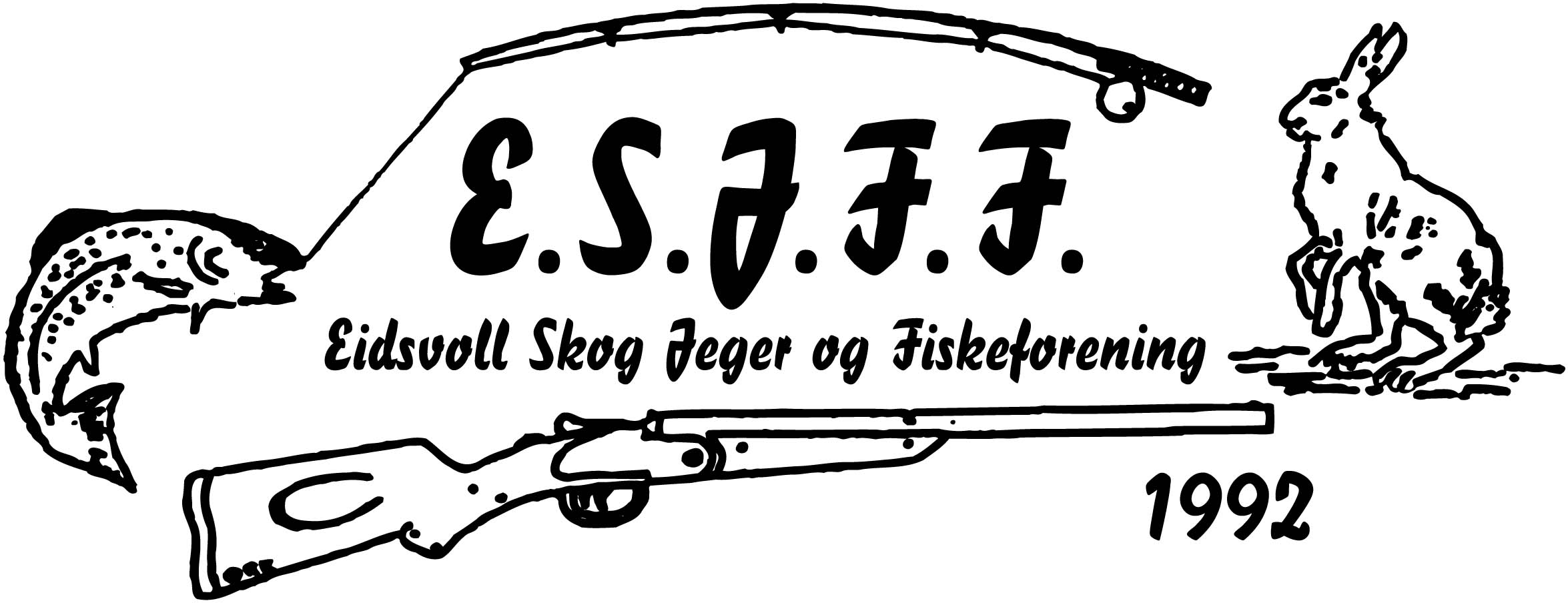 